Комплексное тестирование.Математическая грамотность.Ф.И.__________________________________________________________1.Число, в котором 5 сотен тысяч и 4 десяткаA) 500400     B) 500004     C) 500040      D) 4005002. Выбери неверное неравенствоA) 46 569 > 46                             B) 32 125 < 32 135C) 600 050 < 600 005                  D) 744 800 > 745 0803. На 400 000 тг можно купить: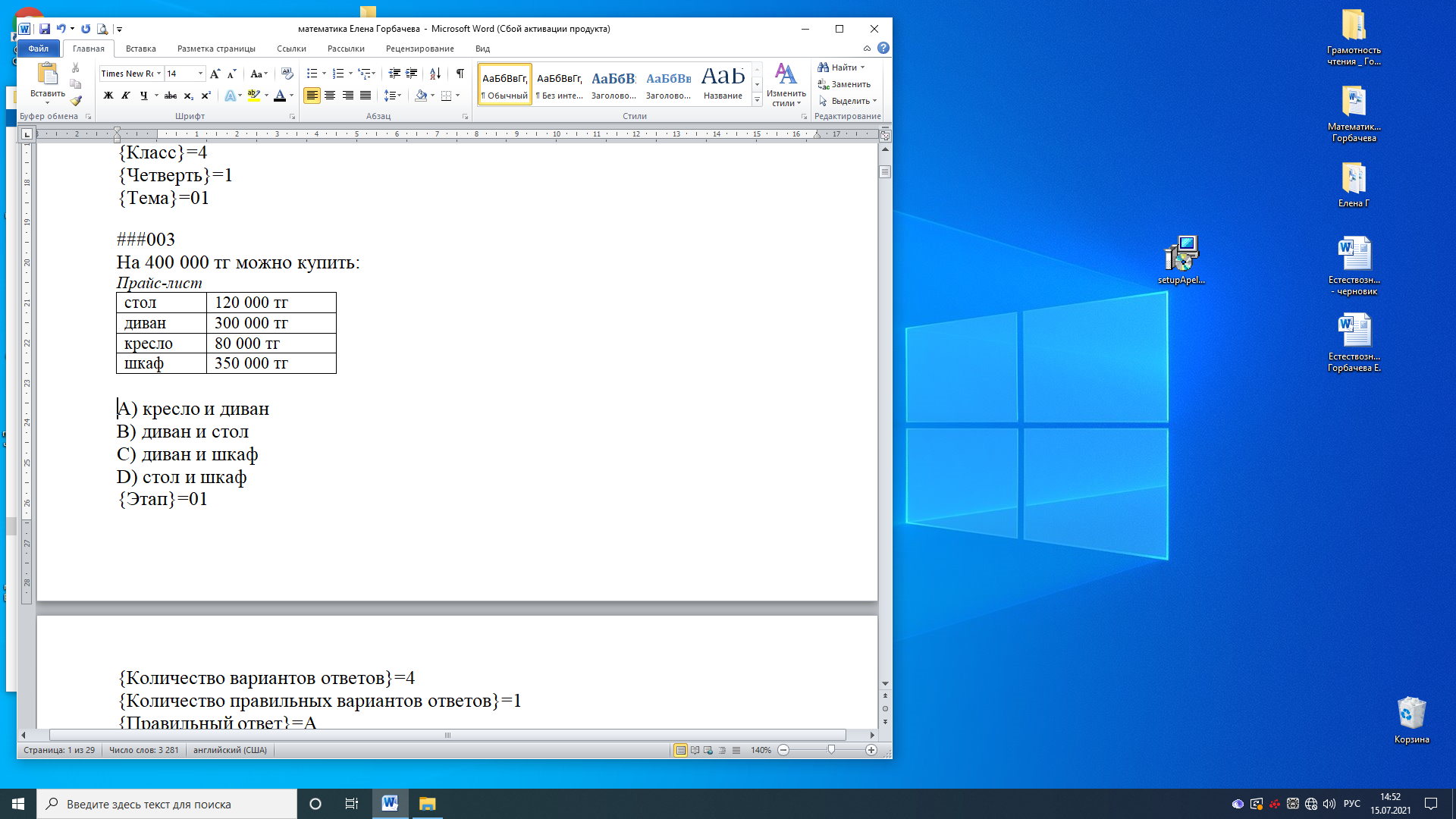 A) кресло и диван                  B) диван и столC) диван и шкаф                     D) стол и шкаф4.Путевка на отдых для всей семьи стоит 1 000 000 тенге. Семья накопила 700 000 тг. Сколько нужно еще накопить?A) 500 000 тг     B) 400 000 тг     C) 200 000 тг      D) 300 000 тг5. Найдите истинные высказывания 8906 кг это…А) 89 ц 6 кг             В) 8 т 96 кг        С) 89 т 6 кг       D) 8 ц 906 кг6. Рациональный способ вычисления  применяется в выражении:A) (540 + 60) + (320 + 80)                        B) 540 + 320 + 60 + 80C) (540 + 320) + (60 + 80)                         D) (320 + 60) + (540 + 80)7. Недостающее число в таблице «Расходы в поездке»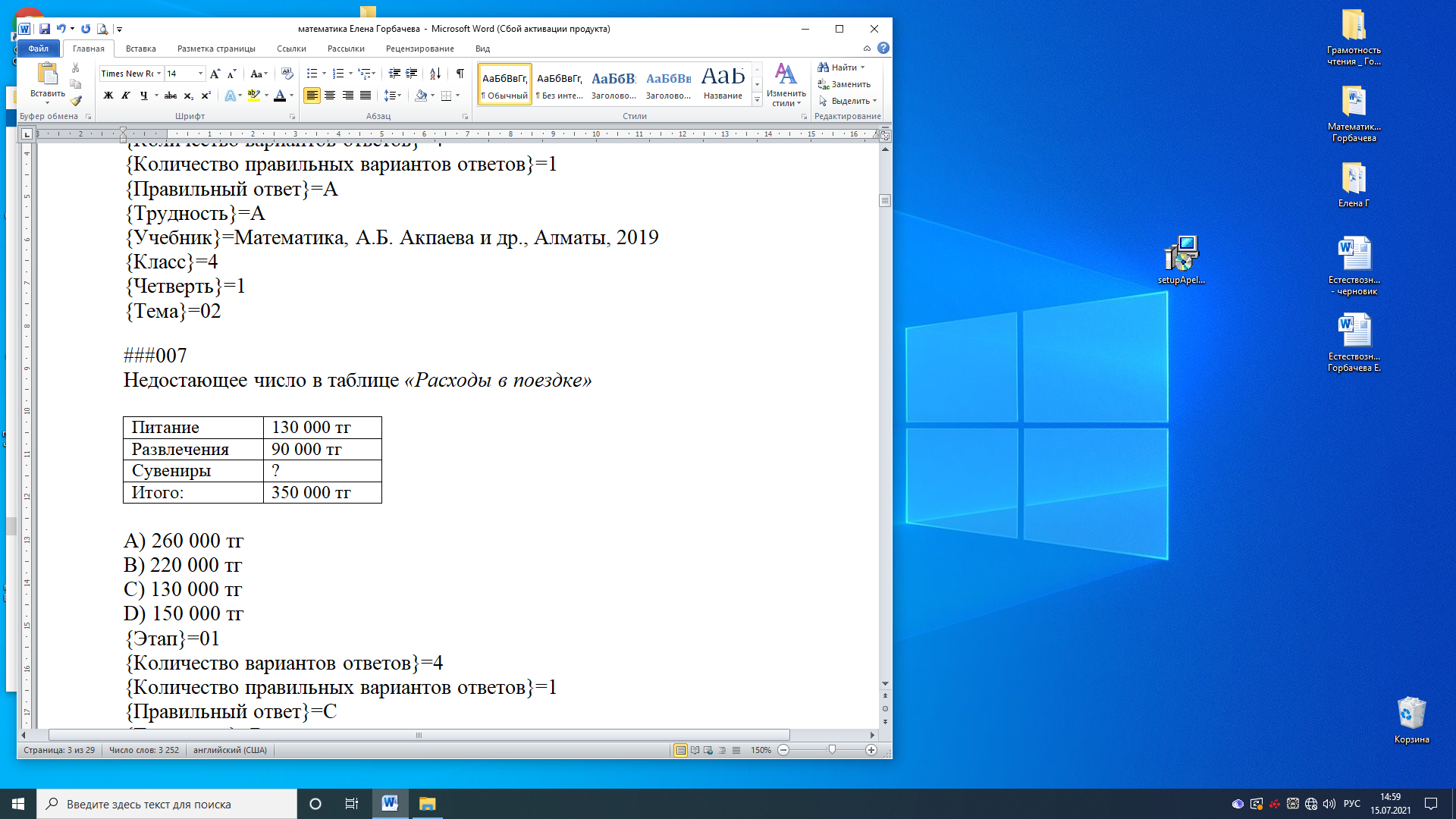 A) 260 000 тг     B) 220 000 тг       C) 130 000 тг       D) 150 000 тг8. Укажи, какую часть километра составляет 500метров?А) третью часть                      В) вторую частьС) четвертую часть                 D) пятую часть9.Укажи: площадь, какой фигуры можно вычислить так: 5*4А) квадрат со стороной 5смБ) квадрат со стороной 4смС) прямоугольник со сторонами 4см и 5см10. Укажите площадь квадрата, если известно, что сторона этого квадрата равна 6см.А)12см2                                    В)36см2                           С)24см211. Замени суммой разрядных слагаемых число 36024А)30000+6000+20+4                         В) 36+24                            С) 30000+6000+2412. Найди значение выражения 360 : 9+738 * 0А) 40         В) 0       С)  4      D) 13Ключ.123456789101112CCАDААСВСВАА